 NAJAM 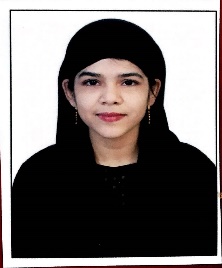 Contact: +971-523441744Email: najam.379478@2freemail.com 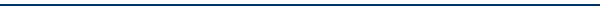  NETWORK & SYSTEM ENGINEERSeeking challenging assignments with an organization of repute across the industryPROFILEIT Professional offering an experience of in the domain IT Industry focusing on Maintenance, & Support of Network & Systems Management; last spearheading as Network & System Engineer  with V-Touch Technologies, Hyderabad .India Possess in depth technical knowledge of networking and system technologies and routing protocols including OSPF, EIGRP & RIP. Comprehensive understanding of Networking fundamentals, IP addressing concepts and Network backed by extensive experience in network and system management.Demonstrated problem risk analysis, resolution skills, ability to troubleshoot, resolve problems quickly & completely. Adept at mapping client’s requirements, & troubleshooting for complex networking related problems.Proven technical/ managerial competencies in structuring customized hardware and networking solutions Able to guide and motivate technical and application support teams and capable of meeting deadlines.An effective planner and a key decision maker with well-honed skill sets in collaborating with cross-functional teams and deploying technology to build successful solutions.CORE COMPETENCIESSystem / Network Administration Installation and Configuration Active Directory Administration Windows Server Administration Technical Troubleshooting    LAN / WAN Installations   Network Management SoftwareTechnical Support Training  Development Team Management PROFESSIONAL EXPERIENCEV-Touch Technologies, India, Network & System Administrator   Jun’16-Jan’18Provided first and second line support and managed solutions including servers based, network devices – Cisco switch/router.Managed implementation of Cisco IOS zone-based switches and router Administration and support of Windows 2012 Active Directory Windows Server 2008 R2, 2012 installation, deployments, and  troubleshooting and automationAttended periodic meetings with the Client to get their views upon the progress of the project and their satisfaction level.Handled network related problems, network related implementations and network related queries. Assisting in analysis of LAN/WANs to determine network performance problems. Efficiently handled a team and responsible for delegating work to the team members.TECHNICAL SKILLSEDUCATIONAL CREDENTIALSBachelor of Engineering. (ECE), 2016 Osmania University. IndiaIntermediate, 2012  Board of Intermediate, IndiaTraining CCNAMCSENetworkingDate of Birth: 10th December 1993Marital Status: Single Languages Known: English and UrduReferences: Available on requestVisa Status:  Visit